Auto-école Phénix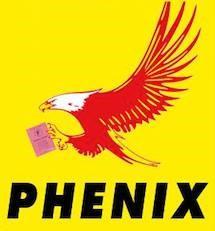 42 bis rue jules michelet01100 oyonnax04-74-43-03-69-www.autoecolephenix.comaephenix3@gmail.comLe lieu et les conditions d’usage de la piste pour la formation A A1 A2 AM L5eLe lieu de la piste moto est à VEYZIAT. Le temps de déplacement entre la piste et l’école de conduite est de 10 minutes. Il y a une piste pour moto et une piste pour la formation remorque. La capacité de ses formations est de 3 élèves par enseignant.Nous pouvons faire des formations permis A A2 A1 ET AM ET L5e.La piste nous ai réservé nous en disposons a notre convenance a tout moment de la semaine et de l’heure.La piste peut permettre de travailler simultanément le plateau lent et le rapide.2 pistes sont dessinées 1 lent et 1 rapide. Et une piste remorque